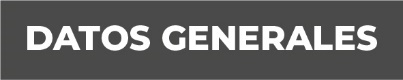 Nombre Karol Denisse Paz MirandaGrado de Escolaridad MaestríaCédula Profesional 5568187 (licenciatura)Teléfono de Oficina 272 728 06 00Correo ElectrónicoFormación Académica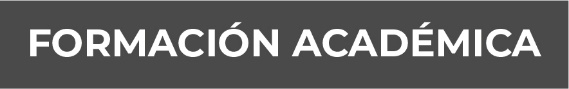 Mayo 2018 a Diciembre 2019.Centro Trilingüe de Estudios UniversitariosMaestría en Juicios Orales (Título y Cédula en trámite).Septiembre 2008 a Julio de 2010.Instituto Universitario PueblaMaestría en Psicología Jurídica y Criminología(Cédula en trámite)Trayectoria Profesional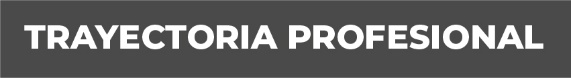 Diciembre 2019 a la fechaFiscal Sexta en la Unidad Integral de Procuración de Justicia del XV Distrito Judicial en Orizaba, Ver.2017-2019Fiscal Segunda en la Unidad Integral de Procuración de Justicia del VII Distrito Judicial en Poza Rica, Ver. Conocimiento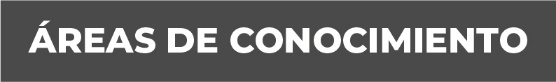 Derecho PenalDerecho Procesal PenalDerecho CivilDerecho Mercantil